COON VALLEY LUTHERAN CHURCH“We are a family of God, striving to enrich the lives of all through the love of Christ.”9:00 a.m. Sunday, April 25 ~2021PRELUDE	                                                  			    Mary Schultz     ~ GATHERING ~ The Holy Spirit calls us together as the people of God WELCOME and ANNOUNCEMENTSCALL to WORSHIPWe are called to bring a new understanding of God:that God so loves the world.We are the salt of the earth.We are called to bring a new hope in God:that God gives us new life.We are the light of the world.We are called to followthe commandments and the law.The Law of God is to love Godand to love one another.Come, let us be the salt of the earth,the light of the world.Come, let us love one anotherwith the love of God.Let us join together in our love of Godto worship and follow Jesus.~ written by Rev Mindi, and posted on Rev-o-lution. http://rev-o-lution.org/PRAYER OF THE DAYGod of love, plant us in the soil of your grace.
Nurture us with the strength of Christ, the vine of everlasting life.
Enlighten us with the wisdom of your Spirit, which flows through us today and all days.
Abide in us, that we may abide in you and live in your love.
In your holy name, we pray. Amen.SOLO				    Sheep May Safely Graze 		   Mary Schultz			       ~ WORD ~ (Scripture insert)God speaks to us in scripture reading, preaching, and songFIRST READING:  1 John 3:23-24SECOND READING:  1 Peter 4:8-10GOSPEL:  Matthew 22:36-40	The word of the Lord.  Thanks be to God.  MESSAGE			    Thank God for God’s Grace 		        Glen Hoff HYMN of the DAY SOLO	I Know That My Redeemer Lives!		   Mary Schultz~ RESPONSE TO THE WORD ~The Holy Spirit calls us as a community to say what we believe, reach out to each other, and offer gifts and prayers for God’s purposesTHE APOSTLES’ CREEDI believe in God, the Father Almighty, Creator of Heaven and earth; 
I believe in Jesus Christ, God’s only Son Our Lord, 
 	who was conceived by the Holy Spirit, 	born of the Virgin Mary, suffered under Pontius Pilate, was crucified, died, and was buried;he descended to the dead. On the third day he rose again;he ascended into heaven,and he will come to judge the living and the dead.
 I believe in the Holy Spirit, the holy catholic church, 	 the communion of saints, the forgiveness of sins,  the resurrection of the body, and the  life everlasting. Amen.PRAYERS of INTERCESSION Hear us, O God….Your mercy is great.THE LORD’S PRAYEROur Father who art in heaven, hallowed be thy name, thy kingdom come, thy will be done, on earth as it is in heaven. Give us this day our daily bread; and forgive us our trespasses, as we forgive those who trespass against us; and lead us not into temptation, but deliver us from evil. For thine is the kingdom, and the power, and the glory, forever and ever.  Amen.OFFERING and OFFERTORY PRAYERBlessed are you, O God, maker of all things.  Through your goodness you have blessed us with these gifts:  ourselves, our time, and our possessions.  Use us, and what we have gathered, in feeding the world with your love, through the one who gave himself for us, Jesus Christ, our Savior and Lord.  Amen.   	~SENDING ~God blesses us and sends us in mission to the world BENEDICTIONMay the Lord bless you and keep you. May the Lord make his face to shine upon you and be gracious unto you.  May the Lord look upon you with favor and give you peace.  Amen.BELLS DISMISSAL 	 Alleluia!  Christ is risen.
Christ is risen indeed.  Alleluia!Go in peace.  Share the good news. Alleluia!Thanks be to God.  Alleluia!POSTLUDE									Mary Schultz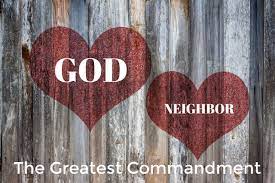 COON VALLEY LUTHERAN CHURCHThe Fourth Sunday in EasterApril 25, 2021 FIRST READING: 1 JOHN 3:23-24And this is his commandment, that we should believe in the name of his Son Jesus Christ and love one another, just as he has commanded us. All who obey his commandments abide in him, and he abides in them. And by this we know that he abides in us, by the Spirit that he has given us.		The Word of the Lord. Thanks be to God.SECOND READING: 1 PETER 4:8-10Above all, maintain constant love for one another, for love covers a multitude of sins. Be hospitable to one another without complaining. Like good stewards of the manifold grace of God, serve one another with whatever gift each of you has received.		The Word of the Lord. Thanks be to God.GOSPEL READING: MATTHEW 22:36-40“Teacher, which commandment in the law is the greatest?” He said to him, “’You shall love the Lord your God with all your heart, and with all your soul, and with all your mind.’ This is the greatest and first commandment. And a second is like it: ‘You shall love your neighbor as yourself.’ On these two commandments hang all the law and the prophets.”		The Word of the Lord. Thanks be to God.*We are always so happy to include you and our CVLC family in our prayers. If you feel your name, or the name of a family member can be removed from this list please contact Jamie. Thank you!We remember in prayer:  † Those hospitalized this past week: Jan Ihle† Our members whose names we lift up in prayer today: Beverly Bagstad, Eleanor Bagstad, Tip Bagstad, Clifford Bakkum, Inez Beck, Kay Bjornstad, Kristin Boettcher, Ardell Daffinrud, Judy Denison, Jeanne Ebli, Rod Erlandson, Kira Foster, Bonnie Holey, Jan Ihle, Becky Ihle, Verlin Ihle, Jim Knutson, Paul Kogut, Russell Lee, Aaron Leisso, Matthew Leisso, Gerri Leum, Larry Lichtie, Cindy Manske, Aaron Marx, Frank Mathison, Skyler Midtlien, Bud Miyamoto, Bobby Morin, Romaine Nelson, Sandy Nelson, Cathy Ofte, Tim Ofte, Eunice Quast, Jojo Satona, Mary Schultz, Billie Slater, Aaron Stakston, Terri Stakston, LaVonne Stendahl, Floyd Storey, Brian Strangstalien, Nancy Stuempges, Joyce Temp.† Our members who are currently in health care facilities: Rachel Berg, Evelyn Dahlen, Joanne Fletcher, Erma Graupe, Sylvester King Jr., Irene Larson, Glen Marshall, Irene Nestingen, Beatrice Olson (Alden), Beatrice Olson (Leonard), Edie Peterson, Betty Sanders.† Those who grieve: Family and friends of Lee Rudie; Wade Marshall, Jana Marshall-Urbanek & Janelle Berg and their families in the death of their mother Dorothy Marshall; Ellie Brye and family in the death of her sister Elizabeth “Bonnie” Chick; Tilmer Ofte and Elmer Ofte and families in the death of their sister Anna Leum. † Our members who are currently home-bound† All those in need of God’s healing and help† Family and friends of our members† All those affected by recent floods† All those affected by the COVID-19 virus~We thank all who worship with us today.  Please remember to socially distance and wear your mask.  Thank you!Worship Leader: Glen Hoff  Head Usher: Janice BenderScheduleMONDAY: 1:00-6:00p/CVLC Blood DriveWEDNESDAY: 6:00p/Worship SUNDAY: 9:00a/Worship with Holy Communion; 9:00a/Sunday School; 10:30-Noon/Confirmation-Last Day~Pastor Julie will be on vacation April 19-26th. Pastor Meg Hoversten will be on call for any pastoral emergencies. Starting April 23, Jamie will be on vacation. From the 23rd-26th please contact Cindy Manske 608-797-5535 with any emergency. Pastor Julie will be back from vacation on Tuesday, April 27th.